Администрация МО Байкаловский муниципальный районКомиссия по противодействию коррупции на территории МО Байкаловский муниципальный районс. Байкалово Свердловской области                                     30 марта  2015 годаул. Революции, 25                                                                    11.30ч.кабинет главы, 3 этажПРОТОКОЛ № 1заседания комиссии по противодействию коррупции на территории МО Байкаловский муниципальный район, созданной постановлением Главы МО Байкаловский муниципальный район от 30.10.2008г. № 1185 (с изменениями от 30.03.2015г. № 159).Председательствовал: Глава МО Байкаловский муниципальный район,  председатель комиссии                                                                             А.А. ЖуковПрисутствовали члены комиссии:1.Бороздина Галина Викторовна – заместитель главы  Администрации муниципального образования Байкаловский муниципальный район по социально-экономическим вопросам, член комиссии;2. Кантышев Сергей Александрович – заместитель главы Администрации МО Байкаловский муниципальный район по местному хозяйству, член комиссии;3. Жданова Лариса Николаевна – заместитель главы администрации Баженовского сельского поселения по социальным вопросам, член комиссии (по согласованию);4. Куликова Алла Вениаминовна – главный  специалист по организационным вопросам администрации муниципального образования Байкаловский муниципальный район, член комиссии;5. Матушкина Евгения Валерьевна – главный  специалист по юридическим вопросам администрации муниципального образования Байкаловский муниципальный район, член комиссии, выполняющий функции секретаря;6. Серкова Елена Михайловна – специалист первой категории Администрации Байкаловского сельского поселения, член комиссии (по согласованию);Отсутствует: Трапезникова Ольга Анатольевна– начальник Финансового управления администрации муниципального образования Байкаловский муниципальный район, член комиссии, Федотова Людмила Александровна – заместитель главы администрации Краснополянского сельского поселения по социальным вопросам, член комиссии (по согласованию).Повестка заседания:1. Утверждение Плана заседаний комиссии по противодействию коррупции на 2015 год. (прилагается).2. Об Обзоре судебных решений по вопросам противодействия коррупции, подготовленный Департаментом кадровой политики Губернатора Свердловской области, за 1 квартал 2015 года.Докладчик: Матушкина Е.В.3. О типовых случаях конфликта интересов на муниципальной службе и порядке их урегулирования (на основании Обзора типовых случаев конфликта интересов на муниципальной службе и порядка их урегулирования, подготовленного Министерством труда и социальной защиты Российской Федерации).Докладчик: Куликова А.В.По 1 вопросу:Слушали: Главу МО Жукова А.А., ознакомил с проектом Плана заседаний комиссии. Предложений, замечаний от членов комиссии не поступило. Решили: 1. Утвердить План заседаний комиссии по противодействию коррупции на 2015 год. (прилагается).По 2 вопросу:Слушали: Матушкину Е.В. Озвучила Обзор судебных решений по вопросам противодействия коррупции, подготовленный Департаментом кадровой политики Губернатора Свердловской области, за 1 квартал 2015 года. (прилагается).Решили:Информацию принять к сведению.Рекомендовать направить Обзор судебных решений по вопросам противодействия коррупции, подготовленный Департаментом кадровой политики Губернатора Свердловской области, за 1 квартал 2015 года для размещения на сайт администрации в сети Интернет в раздел «Противодействие коррупции». Рекомендовать Администрации проводить не реже одного раза в год обсуждений практики применения антикоррупционного законодательства с муниципальными служащими органа местного самоуправления.                                                    По 3 вопросу:Слушали: Куликову А.В.: «В основе организации работы по урегулированию конфликта интересов на муниципальной службе лежит обеспечение исполнения муниципальными служащими обязанностей, предусмотренных статьей 11 Федерального закона № 273-ФЗ. В частности, частью 2 статьи 11 Федерального закона № 273-ФЗ установлена обязанность муниципального служащего в письменной форме уведомить своего непосредственного начальника о возможности возникновения конфликта интересов. Причем, непринятие муниципальным служащим, являющимся стороной конфликта интересов, мер по предотвращению или урегулированию конфликта интересов является правонарушением, влекущим увольнение служащего с муниципальной  службы. Таких уведомлений в администрации не было. Предотвращение или урегулирование конфликта интересов может состоять в изменении должностного или служебного положения муниципального служащего, являющегося стороной конфликта интересов, вплоть до его отстранения от исполнения должностных (служебных) обязанностей в установленном порядке, и (или) в отказе его от выгоды, явившейся причиной возникновения конфликтов интересов».   Куликова А.В. озвучила Типовые ситуации конфликта интересов на муниципальной службе  и порядок их урегулирования (информация прилагается).Решили:Информацию принять к сведению.Рекомендовать Администрации разработать для муниципальных служащих памятку по недопущению ситуаций конфликта интересов на муниципальной службе и порядка их урегулирования.                                                   Глава муниципального образованияБайкаловский муниципальный район,            председатель комиссии                                             А.А. Жуков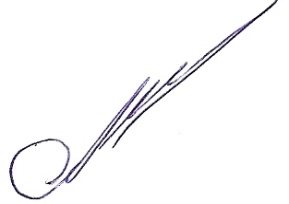 Главный  специалист по юридическим вопросамАдминистрации, член  комиссии,выполняющий функции секретаря комиссии                                      Е.В. Матушкина                    Обзор судебных решений по вопросам противодействия коррупции, подготовленный Департаментом кадровой политики Губернатора Свердловской области, за 1 квартал 2015 годаГосударственный гражданский служащий, уволенный в связи с утратой доверия по причине указания в справке о доходах заведомо недостоверных сведений об имуществе (не указан банковский счет),  восстановлен на работе в прежней должности, так как суд признал, что представителем нанимателя при применении дисциплинарного взыскания допущены нарушения:- применение взыскания в период отсутствия служащего на службе в связи с временной нетрудоспособностью;- не учтены тяжесть нарушения, обстоятельства его совершения, а также предшествующие результаты исполнения служащим своих должностных обязанностей (должны быть отражены в докладе);- привлечение служащего к дисциплинарной ответственности произведено по истечении месяца со дня поступления информации. (Определение Приморского краевого суда от 23 марта 2015 г. по делу 
№ 33-2310).Суд признал незаконным бездействие председателя Думы муниципального образования, как работодателя, в виде отсутствия контроля за представлением руководителем контрольного органа Думы муниципального образования сведений о доходах, расходах, об имуществе и обязательствах имущественного характера. (Апелляционное определение Свердловского областного суда от 25 ноября 2014 г. по делу № 33-15191/2014).Суд признал правомерным освобождение государственного гражданского служащего от занимаемой должности и увольнение с государственной гражданской службы в связи с утратой доверия по причине представления неполных сведений о доходах. Служащий не указал сумму дохода, полученную по решению суда в качестве возмещения морального вреда, поскольку она не подлежит налогообложению. При этом истец (служащий) также ссылался на малозначительность правонарушения, в ответ суд отметил, что вопрос об определении значительности (либо незначительности) нарушений правового значения при увольнении по ст. 59.2 Федерального закона № 79-ФЗ не имеет.(Апелляционное определение Пермского краевого суда от 2 февраля 2015 г. по делу № 33-764-2015).Судом признано правомерным привлечение государственного гражданского служащего к дисциплинарной ответственности за предоставление неполных сведений, а именно  при заполнении справки о доходах супруги служащий занизил ее реальный доход. Служащий настаивал на отсутствии его вины в данном нарушении, поскольку справку о доходах супруги он заполнил в соответствии с предоставленными ею сведениями, оснований сомневаться в достоверность которых у него не имелось, принудить ее получить официальные документы он не мог. Суд с указанными доводами не согласился.(Апелляционное определение Курганского областного суда от 15 января 2015 г. по делу № 33-6/2015).Суд признал правомерным увольнение государственного гражданского служащего в связи с утратой доверия за осуществление предпринимательской деятельности. В ходе проведенной проверки  установлено, что государственным гражданским служащим с целью получения прибыли неоднократно передавались в долг под 20% в месяц свои денежные средства, а также за вознаграждение привлекались денежные средства других граждан для инвестирования в бизнес знакомого лица. (Апелляционное определение Верховного суда Республики Татарстан 
от 11 декабря 2014 г. по делу № 33-6729/2014).